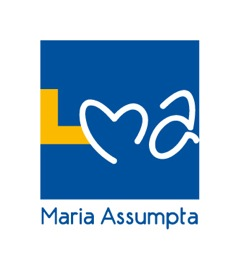 LIVRES SCOLAIRES           6e annéeTitres 6e annéeEditeursCodes ISBNP.U.                            TVACreligionreligionreligionreligionreligionnéerlandaisnéerlandaisnéerlandaisnéerlandaisnéerlandaisROBERT & VAN DALE  - Dict. bilingue de pocheRobert978232100887312,50ANGLaisANGLaisANGLaisANGLaisANGLaisROBERT & COLLINS POCHE  2017Robert97823210166188,50mathématiquemathématiquemathématiquemathématiquemathématiqueOUCQFD   -  manuel 6e (4 périodes/semaine)De Boeck978280419728535,40OUCQFD   -  manuel 6e (6 pér/semaine ou 6h+2)   NEWDe Boeck978280419774244,30histoirehistoirehistoirehistoirehistoireCONSTRUIRE L’HISTOIRE 6e - Manuel Un monde en mutation - Ed 2016Erasme978287438530834,00géographiegéographiegéographiegéographiegéographieGRAND ATLAS Edition 2018 (édition 2014 acceptée)De Boeck978280419752045,90latinlatinlatinlatinlatinGrammaire CLAVISDe Boeck978280417110028,20Dictionnaire de poche GAFFIOT- Latin/françaisHachette978201281408012,35sciences Editions 2022 demandées – editions 2018 acceptéessciences Editions 2022 demandées – editions 2018 acceptéessciences Editions 2022 demandées – editions 2018 acceptéessciences Editions 2022 demandées – editions 2018 acceptéessciences Editions 2022 demandées – editions 2018 acceptéesCLASSIFICATION PERIODIQUE DES ELEMENTS -                                        Tableau de Mendeleev - 2018De Boeck97828041970943,79Pour sciences 6h édition 2022 – 2018 acceptéeCHIMIE 6e - Manuel  - Sciences générales (2 pér/sem)  De Boeck978280419853441,70Pour sciences 3h édition 2022 – 2018 acceptée(à garder de la 5e)PHYSIQUE 5e /6e Manuel - Sciences de base (1 pér/sem)De Boeck978280419674536,90Pour sciences 6h édition 2022 – 2018 acceptéePHYSIQUE 6e - Manuel - Sciences générales (2 pér/sem)De Boeck978280419857242,20espagnolespagnolespagnolespagnolespagnolAULA INTERNACIONAL 1 - Manuel élève + cd - Ed 2013(à garder de la 5e)Difusion978946030615029,90LAROUSSE DE POCHE-Dictionnaire français espagnol Larousse97820359748607,30FRANçaisFRANçaisFRANçaisFRANçaisFRANçaisLAROUSSE DE POCHE 2023Larousse97820359999178,00 L’anti-fautes d’orthographe   65.000 motsLarousse97820359897964,95